Miyazaki International CollegeCourse SyllabusFall 2021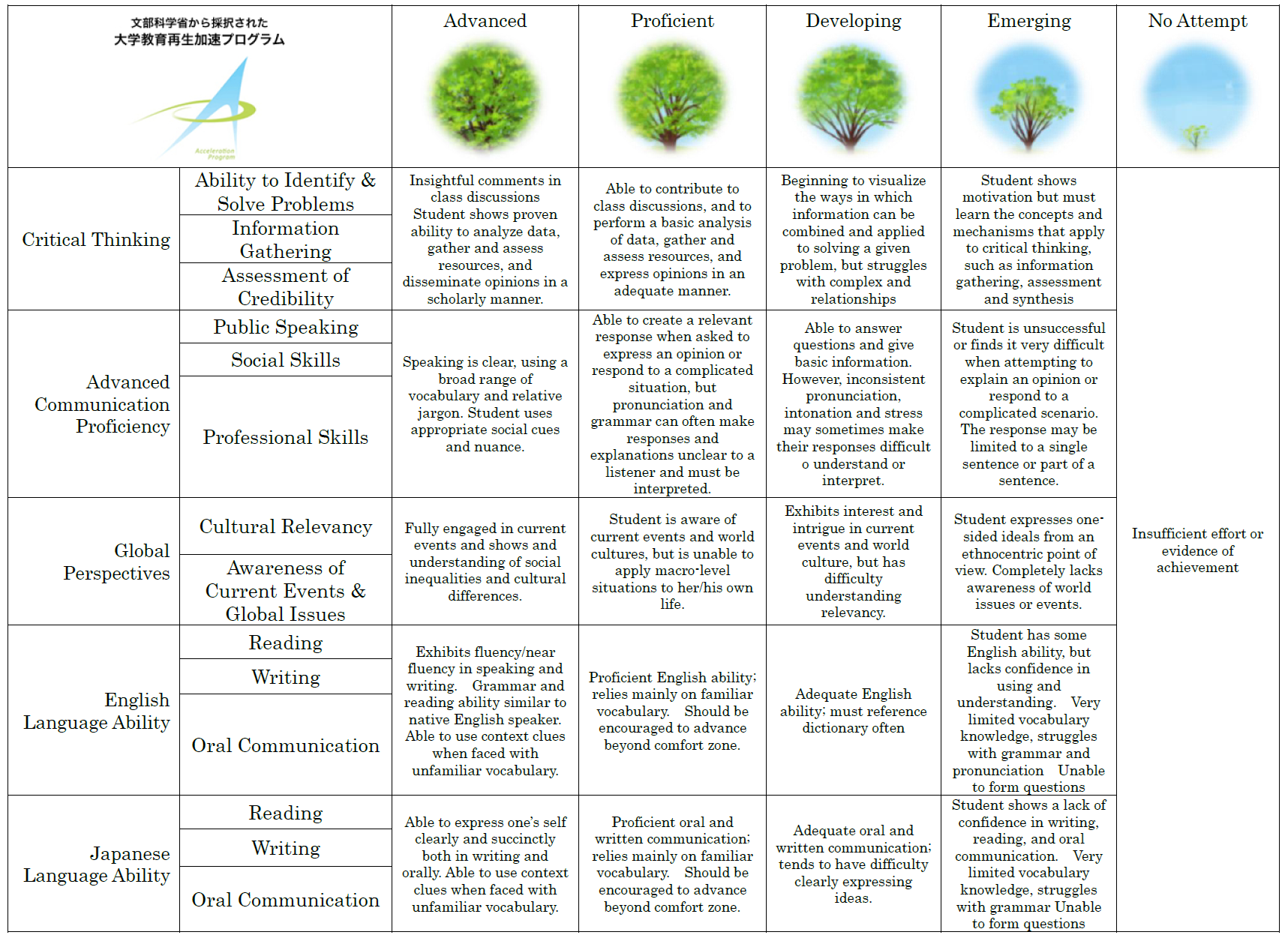 Course Title ( Credits )SSC 104 Introduction to Psychology (3 Credits)Course Designation for TCN/AContent TeacherContent TeacherInstructorFutoshi Kobayashi, Ph.D.E-mail addressfkobayas@sky.miyazaki-mic.ac.jpOffice/ExtMIC 1-410/Ext. 3735Office hoursTuesday & Thursday 15:45 - 17:15Language TeacherLanguage TeacherInstructorAlan Simpson, M.Sc.E-mail addressasimpson@sky.miyazaki-mic.ac.jpOffice/ExtNo MIC Office.Office hoursPlease contact me by email and I will help you.Course Description:Course Description:Course Description:Psychology is a science that explores how we think, feel, and act. This course will introduce students to the fundamental principles and topics in Psychology. Many topics are derived from research methods, psychology of learning, humanistic psychology, social psychology, and other pertinent subfields of psychology. Psychology is a science that explores how we think, feel, and act. This course will introduce students to the fundamental principles and topics in Psychology. Many topics are derived from research methods, psychology of learning, humanistic psychology, social psychology, and other pertinent subfields of psychology. Psychology is a science that explores how we think, feel, and act. This course will introduce students to the fundamental principles and topics in Psychology. Many topics are derived from research methods, psychology of learning, humanistic psychology, social psychology, and other pertinent subfields of psychology. Course Objectives:Course Objectives:Course Objectives:Students will learn how to learn something new in English and improve their English proficiency through- explaining key concepts and terminology of selected topics in psychology. - discussing and presenting selected psychological phenomena in groups.- practicing listening, reading, and speaking on selected topics in psychology.Critical thinking: In this course we practice essential critical thinking skills including interpretation, analysis, evaluation, inference, and explanation. We will practice these critical thinking skills both formally through specific research assignments and tests, as well as more informally during class discussions, presentations, question and answer sessions, and other active learning activities.Students will learn how to learn something new in English and improve their English proficiency through- explaining key concepts and terminology of selected topics in psychology. - discussing and presenting selected psychological phenomena in groups.- practicing listening, reading, and speaking on selected topics in psychology.Critical thinking: In this course we practice essential critical thinking skills including interpretation, analysis, evaluation, inference, and explanation. We will practice these critical thinking skills both formally through specific research assignments and tests, as well as more informally during class discussions, presentations, question and answer sessions, and other active learning activities.Students will learn how to learn something new in English and improve their English proficiency through- explaining key concepts and terminology of selected topics in psychology. - discussing and presenting selected psychological phenomena in groups.- practicing listening, reading, and speaking on selected topics in psychology.Critical thinking: In this course we practice essential critical thinking skills including interpretation, analysis, evaluation, inference, and explanation. We will practice these critical thinking skills both formally through specific research assignments and tests, as well as more informally during class discussions, presentations, question and answer sessions, and other active learning activities.Teaching Methodology:Teaching Methodology:Teaching Methodology:Course objectives will be achieved through a variety of active learning teaching strategies, including but not limited to:Course objectives will be achieved through a variety of active learning teaching strategies, including but not limited to:Course objectives will be achieved through a variety of active learning teaching strategies, including but not limited to:Course ScheduleCourse ScheduleCourse ScheduleDayTopicContent/Activities1Introduction & Unit 1: What is Psychology? (1)Teachers’ Self-Introduction, Discussion of Syllabus, Explanation of Goals and Purpose of the Class, Log-in Moodle Course, Introduction of Web Dictionary for English Learners, Explanation of “Psychology” in Greek (Short Lecture), “What is Psychology?” (Moodle Video) & Handout2Unit 1: What is Psychology? (2)Group Report & Discussion for “What is Psychology?” (Moodle Video), “How to Take Notes in English Effectively” (Short Lecture & Handout), Unit 1 Text Listening Comprehension Activity & Group Report, Unit 1 Text Reading with Learner’s Dictionary(HW) Understand Unit 1 Text New Words in Simple English.3Unit 1: What is Psychology? (3)Unit 1 Text New Vocabulary Checking Activity, Unit 1 Four Key Verb Exercise (Individual Activity for Writing Skills), Group Presentation Grading Rubrics (Short Lecture & Handout), Starting Group Assignments, How to Use Google Drive (Short Lecture)4Unit 1: What is Psychology? (4)“Unit 1 Vocabulary-Matching Exercise” (Individual Activity), Preparation for Group Assignments with Instructors’ Help(Announce) “Unit 1 Group presentation will be held next class.”5Unit 1: What is Psychology? (5) & Unit 2: Research in Psychology (1)Unit 1 Group Presentations & Grading, Unit 2 Text Listening Comprehension Activity & Group Report,Unit 2 Text Reading with Learner’s Dictionary(HW) Understand Unit 2 Text New Words in Simple English. 6Unit 2: Research in Psychology (2)Unit 2 Text New Vocabulary Checking Activity, Normal Distribution (Short Lecture), “Median, Mean and Mode” (Short Lecture & Handout), Calculation Activities 1 & 2 (Individual Activity),How to Prepare for Unit 1 Test (Short Lecture)(Announce) “We will have Unit 1 Test next class.”7Unit 2: Research in Psychology (3)Unit 1 Test, Coin-Tossing Data Collection & Analysis (Group Work), Starting Group Assignments(Announce) “Unit 2 Group presentation will be held on Class 9.”8Unit 3a: Learning (Watson & Pavlov) (1)Unit 3a Text Listening Comprehension Activity & Group Report, Unit 3a Text Reading with Learner’s Dictionary, Group Report & Discussion for “Pavlov's Discovery of Classical Conditioning” (Moodle Video & Handout)(HW) Understand Unit 3a Text New Words in Simple English(Announce) “Unit 2 Group presentation will be held next class.”9Unit 3a: Learning (Watson & Pavlov) (2)Unit 2 Group Presentations & Grading, Unit 3a Text New Vocabulary Checking Activity, Classical Conditioning (Lecture: PPT Slides), Group Report & Discussion for “Classical Conditioning, Everyday Applications” (Moodle Video & Handout)10Unit 3a: Learning (Watson & Pavlov) (3)“Phobia” Example (Video, 3 min.), Classical Conditioning (Lecture: PPT Slides 8-9), Group Report & Discussion for “Classical Conditioning and Emotional Responses” (Moodle Video & Handout), How to Prepare for Unit 2 Test (Short Lecture)(Announce) “We will have Unit 2 Test next class.”11Unit 3a: Learning (Watson & Pavlov) (4)Unit 2 Test, “Unit3a Phobia Activity” (Individual Activity), Classical Conditioning (Lecture: PPT Slides), Group Report & Discussion for “Systematic Desensitization” (Moodle Video & Handout)12Unit 3a: Learning (Watson & Pavlov) (5) & Unit 3b: Learning (Skinner) (1)Group Report & Discussion for Unit 3a Group Activity (Handout), Unit 3b Text Listening Comprehension Activity & Group Report (First Half Only), Explanation for TV Commercials Analysis Homework (HW) TV Commercials Analysis 13Unit 3b: Learning (Skinner) (2)Unit 3b Text Listening Comprehension Activity & Group Report (Second Half Only), Unit 3b Text Reading with Learner’s Dictionary, How to Prepare for Unit 3a Test (Short Lecture)(Announce) “We will have Unit 3a Test next class.”14Unit 3b: Learning (Skinner) (3)Unit 3a Test, Operant Conditioning (Lecture: PPT Slides), Group Report & Discussion for “B. F. Skinner Interview” (Moodle Video & Handout)(HW) Understand Unit 3b Text New Words in Simple English.15Unit 3b: Learning (Skinner) (4)Unit 3b Text New Vocabulary Checking Activity, “Unit 3b Positive and Negative Reinforcements Group Activity”, “Unit 3b Schedules of Reinforcement Group Activity”16Unit 3c: Learning (Bandura) Unit 3c Text Listening Comprehension Activity & Group Report, Unit 3c Text Reading with Learner’s Dictionary, Group Report & Discussion for “Bandura’s Bobo Doll Experiment” (Moodle Video & Handout)(HW) Understand Unit 3c Text New Words in Simple English.17Unit 4a: Humanistic Psychology (Abraham Maslow) (1)Unit 3c Text New Vocabulary Checking Activity, Unit 4a Text Listening Comprehension Activity & Group Report, Unit 4a Text Reading with Learner’s Dictionary, Starting Group Assignments, How to Prepare for Unit 3b & c Test (Short Lecture)(Announce) “We will have Unit 3b & c Test next class.” “Unit 3 Group presentation will be held on Class 19.”18Unit 4a: Humanistic Psychology (Abraham Maslow) (2) Unit 3b & c Test, Group Report & Discussion for “Maslow’s Hierarchy of Needs” (Moodle Video & Handout), Unit 4a Vocabulary Exercise (Handout) (HW) Unit 4a Vocabulary Exercise (Handout)(Announce) “Unit 3 Group presentation will be held next class.”19Unit 4a: Humanistic Psychology (Abraham Maslow) (3) & Unit 4b Humanistic Psychology (Carl Rogers) (1)Unit 3 Group Presentations & Grading, “Unit 4b Ideal Self Activity”(HW) “Unit 4b Ideal Self Activity”20Unit 4b: Humanistic Psychology (Carl Rogers) (2)Unit 4b Text Listening Comprehension Activity & Group Report, Unit 4b Text Reading with Learner’s Dictionary, Starting Group Assignments, “Unit 4b Vocabulary Exercise”(HW) “Unit 4b Vocabulary Exercise”.(Announce) “Unit 4 Group presentation will be held on Class 23.”21Unit 4b: Humanistic Psychology (Carl Rogers) (3)Preparation for Group Assignments with Instructors’ Help, How to Prepare for Unit 4 Test (Short Lecture)(Announce) “We will have Unit 4 Test next class.”22Unit 5a: Social Psychology (Our Thoughts About Ourselves) (1) Unit 4 Test, Unit 5a Text Listening Comprehension Activity & Group Report, Unit 5a Text Reading with Learner’s Dictionary, “Unit 5a Individual Activity”, Preparation for Group Assignments with Instructors’ Help(HW) “Unit 5a Individual Activity”(Announce) “Unit 4 Group presentation will be held next class.”23Unit 5a: Social Psychology (Our Thoughts About Ourselves) (2) & Unit 5b: Social Psychology (Our Thoughts About Others) (1)Unit 4 Group Presentations & Grading, Unit 5a Text New Vocabulary Checking Activity (HW) Understand Unit 5a Text New Words in Simple English.24Unit 5b: Social Psychology (Our Thoughts About Others) (2)Unit 5a Text New Vocabulary Checking Activity, Unit 5b Text Listening Comprehension Activity & Group Report, Unit 5b Text Reading with Learner’s Dictionary, Unit 5b Comprehension Activity(HW) Understand Unit 5b Text New Words in Simple English.25Unit 5c: Social Psychology (Our Feelings About Others) (1)Unit 5b Text New Vocabulary Checking Activity, Unit 5b Attribution Activity, Unit 5c Text Listening Comprehension Activity & Group Report, Unit 5c Text Reading with Learner’s Dictionary(HW) Understand Unit 5c Text New Words in Simple English.26Unit 5c: Social Psychology (Our Feelings About Others) (2)Unit 5c Text New Vocabulary Checking Activity, Group Report & Discussion for “Stereotypes: Stereotype Threat and Self-Fulfilling Prophecies” (Moodle Video & Handout), Unit 5d Text Listening Comprehension Activity & Group Report (continues)27Unit 5d: Social Psychology (Our Relations With Others) (1)Unit 5d Text Listening Comprehension Activity & Group Report (ends), Unit 5d Text Reading with Learner’s Dictionary, Group Report & Discussion for “Asch Conformity Studies” (Moodle Video & Handout),(HW) Understand Unit 5d Text New Words in Simple English.28Unit 5d: Social Psychology (Our Relations With Others) (2) & Unit 5e: Social Psychology (Stanley Milgram) (1)Unit 5d Text New Vocabulary Checking Activity, Unit 5e Text Listening Comprehension Activity & Group Report, Unit 5e Text Reading with Learner’s Dictionary, Group Report & Discussion for “Obedience to Authority” (Moodle Video & Handout)(HW) Understand Unit 5e Text New Words in Simple English.29Unit 5e: Social Psychology (Stanley Milgram) (2)Unit 5e Text New Vocabulary Checking Activity, Unit 5 Vocabulary Review, Starting Group Assignments(Announce) “We will have Unit 5 Test, then have group presentations on the final exam day. We will review for Unit 5 Test next class.”30Review & Presentation PreparationHow to Prepare for Unit 5 Test (Review), Unit 5 Group Presentation Preparation with Instructor’s Help(Announce) “We will have Unit 5 Test, then have group presentations on the final exam day.”Final ExamUnit 5 Test & Unit 5 Group PresentationsRequired Materials:Required Materials:Required Materials:Bring a highlighter, a red pen, a pencil, an eraser, an English-English dictionary, and an A-4 binder to every class. Instead of using a standard textbook, handouts will be given in class. There are no textbooks necessary. Students are expected to keep this syllabus and all class materials organized neatly in a binder, and to bring the binder to every lesson. Bring a highlighter, a red pen, a pencil, an eraser, an English-English dictionary, and an A-4 binder to every class. Instead of using a standard textbook, handouts will be given in class. There are no textbooks necessary. Students are expected to keep this syllabus and all class materials organized neatly in a binder, and to bring the binder to every lesson. Bring a highlighter, a red pen, a pencil, an eraser, an English-English dictionary, and an A-4 binder to every class. Instead of using a standard textbook, handouts will be given in class. There are no textbooks necessary. Students are expected to keep this syllabus and all class materials organized neatly in a binder, and to bring the binder to every lesson. Course Policies (Attendance, etc.)Course Policies (Attendance, etc.)Course Policies (Attendance, etc.)You are expected to be punctual and to attend all lessons. A delay or early departure will be counted as a half (0.5) day absence. However, any absence, delay, or early departure can be excused if an official document (e.g., doctor’s notes) is submitted to us within 7 days of such an occurrence. When you miss a lesson, it is your responsibility to see your teachers afterwards (and perhaps other students who attended the lesson), to find out how to catch up with the work you missed. If you expect to be absent from a forthcoming lesson, you should email both of your teachers to explain your absence at least one day in advance. A maximum of three and a half (3.5) absences is allowed. The fourth absence will automatically result in a grade of F (Fail).You are expected to be punctual and to attend all lessons. A delay or early departure will be counted as a half (0.5) day absence. However, any absence, delay, or early departure can be excused if an official document (e.g., doctor’s notes) is submitted to us within 7 days of such an occurrence. When you miss a lesson, it is your responsibility to see your teachers afterwards (and perhaps other students who attended the lesson), to find out how to catch up with the work you missed. If you expect to be absent from a forthcoming lesson, you should email both of your teachers to explain your absence at least one day in advance. A maximum of three and a half (3.5) absences is allowed. The fourth absence will automatically result in a grade of F (Fail).You are expected to be punctual and to attend all lessons. A delay or early departure will be counted as a half (0.5) day absence. However, any absence, delay, or early departure can be excused if an official document (e.g., doctor’s notes) is submitted to us within 7 days of such an occurrence. When you miss a lesson, it is your responsibility to see your teachers afterwards (and perhaps other students who attended the lesson), to find out how to catch up with the work you missed. If you expect to be absent from a forthcoming lesson, you should email both of your teachers to explain your absence at least one day in advance. A maximum of three and a half (3.5) absences is allowed. The fourth absence will automatically result in a grade of F (Fail).Class Preparation and ReviewClass Preparation and ReviewClass Preparation and ReviewStudents are expected to spend at least one hour reviewing and doing homework and one hour preparing for every hour of lesson time.Students are expected to spend at least one hour reviewing and doing homework and one hour preparing for every hour of lesson time.Students are expected to spend at least one hour reviewing and doing homework and one hour preparing for every hour of lesson time.Grades and Grading StandardsGrades and Grading StandardsGrades and Grading Standards5 Group Presentations (each worth 8%): 40%	6 Unit Tests (each worth 10%): 60%The final grade will be determined as below.A: 90-100 pointsB: 80-89 pointsC: 70-79 pointsD: 60-69 pointsF: Less than 60 pointsPlagiarismPlagiarism is not acceptable at MIC. Students must submit their own work and not copy from other sources, unless they credit their sources with appropriate referencing. Students caught copying information from other sources and pretending that it is their own work will automatically result in a grade of ‘F’ or withdrawal from the course.5 Group Presentations (each worth 8%): 40%	6 Unit Tests (each worth 10%): 60%The final grade will be determined as below.A: 90-100 pointsB: 80-89 pointsC: 70-79 pointsD: 60-69 pointsF: Less than 60 pointsPlagiarismPlagiarism is not acceptable at MIC. Students must submit their own work and not copy from other sources, unless they credit their sources with appropriate referencing. Students caught copying information from other sources and pretending that it is their own work will automatically result in a grade of ‘F’ or withdrawal from the course.5 Group Presentations (each worth 8%): 40%	6 Unit Tests (each worth 10%): 60%The final grade will be determined as below.A: 90-100 pointsB: 80-89 pointsC: 70-79 pointsD: 60-69 pointsF: Less than 60 pointsPlagiarismPlagiarism is not acceptable at MIC. Students must submit their own work and not copy from other sources, unless they credit their sources with appropriate referencing. Students caught copying information from other sources and pretending that it is their own work will automatically result in a grade of ‘F’ or withdrawal from the course.Methods of Feedback:Methods of Feedback:Methods of Feedback:In principle, graded work will be returned within one week of submission with appropriate feedback, i.e., grade, comments, etc.In principle, graded work will be returned within one week of submission with appropriate feedback, i.e., grade, comments, etc.In principle, graded work will be returned within one week of submission with appropriate feedback, i.e., grade, comments, etc.Diploma Policy Objectives:Diploma Policy Objectives:Diploma Policy Objectives:Work completed in this course helps students achieve the following Diploma Policy objective(s):1: Advanced thinking skills (comparison, analysis, synthesis, and evaluation) based on critical thinking (critical and analytic thought)3: The ability to identify and solve problems 5: Proficiency in the use of information technologyWork completed in this course helps students achieve the following Diploma Policy objective(s):1: Advanced thinking skills (comparison, analysis, synthesis, and evaluation) based on critical thinking (critical and analytic thought)3: The ability to identify and solve problems 5: Proficiency in the use of information technologyWork completed in this course helps students achieve the following Diploma Policy objective(s):1: Advanced thinking skills (comparison, analysis, synthesis, and evaluation) based on critical thinking (critical and analytic thought)3: The ability to identify and solve problems 5: Proficiency in the use of information technologyNotes:Notes:Notes:The schedule, policies, and procedures in this course are subject to change at the discretion of the instructor.The schedule, policies, and procedures in this course are subject to change at the discretion of the instructor.The schedule, policies, and procedures in this course are subject to change at the discretion of the instructor.